 KАРАР                                    №4            ПОСТАНОВЛЕНИЕ    27 февраль    2014й                                                  27 февраль    2014г.                                                                      		 О подготовке   к безопасному   проведению паводка	Во исполнения постановления  администрации муниципального района Миякинский район Республики Башкортостан № 44 от 29.01 2010г. и в целях повышения оперативности действий сил и средств сельского поселения Новокарамалинский сельсовет Миякинского территориального звена Башкирской территориальной подсистемы единой государственной системы по предупреждению и ликвидации ЧС и в целях подготовки к паводку 2014 года:1. Утвердить  план действий на 2014 год (далее - план) по потенциально подтапливаемому населенному пункту или части его территории, структура плана. Приложение № 1, 2. Создать при администрации сельского поселения противопаводковую комиссию для организации и координации работ по подготовке к безаварийному пропуску паводка 2014 года- приложение  2.3. Утвердить состав сил и средств организации и предприятий, привлекаемых для выполнения противопаводковых мероприятий, проведения спасательных и аврийно-спасательных работ в период весеннего половодья  приложение № 3           3.Утвердить - сведения о количестве населенных пунктов и важных объектов экономики, нефтегазопроводов , автомобильных, мостов, линий электропередач связи которые могут оказаться в возможной зоне затопления  приложение № 4    3. Контроль за выполнением данного распоряжения оставляю за собой.Глава  сельского поселения Новокарамалинский сельсовет муниципального района Миякинский район Республики Башкортостан                                                         И.В. ПавловПриложение № 1К постановлению главы  СП Новокарамалинский сельсовет муниципального района Миякинский район РБ №4 от 27февраля 2014 г.		ПЛАНмероприятий по подготовке к  безаварийному пропуску паводка 2014 годаПриложение № 2К постановлению главы  СП Новокарамалинский сельсовет муниципального района Миякинский район РБ № 4от 27февраля 2014 г.   Противопаводковая комиссия для организации и координации работ по подготовке к безаварийному пропуску паводка 2014 года.-Арсланов Радик Фанилович- ответственный по организации работ безаварийного пропуска весеннего паводка- начальник Миякинского РЭС- Павлов Иван Владимирович	-		председатель комиссии-Михайлов Валерий Григорьевич -	член- Игнатьев Владимир Ильич	- член- Азанов Николай Григорьевич  - членПриложение № 3К постановлению главы администрации СП Новокарамалинский сельсовет муниципального района Миякинский район РБ № 4 27февраля 2014гСостав дежурных сил и средств поиска и спасения людей на акваториях сельского поселения.порядок эвакуации населения из потенциально подтапливаемых населенных пунктов, размещения на пунктах временного размещения и всестороннего обеспечения.Приложение № 4К постановлению главы СП Новокарамалинский сельсовет муниципального района Миякинский район РБ № 27февраля  2014 г. Сведения о наиболее вероятных зонах подтопления в районах образования заторов на территории сельского поселения, привлекаемых в районах заторообразования силах и средствах.а) схема связи с потенциально подтапливаемыми населенными пунктами; б) схема управления противопаводковыми мероприятиями. № п/пНаименование мероприятийОтветственныеСроки и способы проведения1Предупреждение главой администрации сельского поселения руководителей хозяйств, учреждений о необходимости проведения мероприятий по подготовке и пропуску весеннего половодья и поведение проверок технического состояния коммуникаций и сооружений.Глава администрации Заседания при главе администрации СПМарт - апрель2Определение населенных пунктов, производственных объектов, материальных ценностей, которые могут быть затоплены паводковыми водами. Разработка плана предупредительных мероприятий.Глава администрации противопаводковая комиссия.Обход по всей территориимарт3Проверка технического состояния мостов, водосборов, складов ядохимикатов, при необходимости очистить ото льда и снега.Глава администрации СП Противопаводковая комиссия.Конец марта начало апреля4Подготовить лодки на случай эвакуации населения с  затапливаемых зон.ФИОдолжностьПримечаниеводитель Микишкин Виталий Валерьевичводитель Иванов Владимир Иванович Инженер -электрикКузьмин Юрий Васильевичсвязист№п/пНаименование средстваКоличество, шт.Резерв сил, человекПримечание1 Лодки;11( Лодка Кириллова)2Автомобили223Трактора22№Пункт размещенияКол-во  размещаемого населенияОтветственныйПримечание1СДК д. Суккул-Михайловка23Глава администрацииК родственникам и Суккуловский дом культуры2№Названия сельского пунктавероятная зона подтопления и образования заторовПримечание1Д. Суккул-МихайловкаМост через р.Миякинку2Д. Суккул-МихайловкаОт Кириллова В. до Каримова А10 дворов2С. Новые КарамалыМост через Кармалинку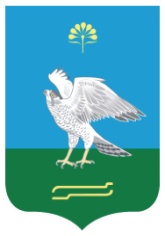 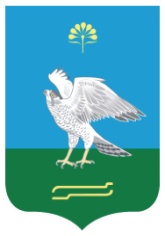 